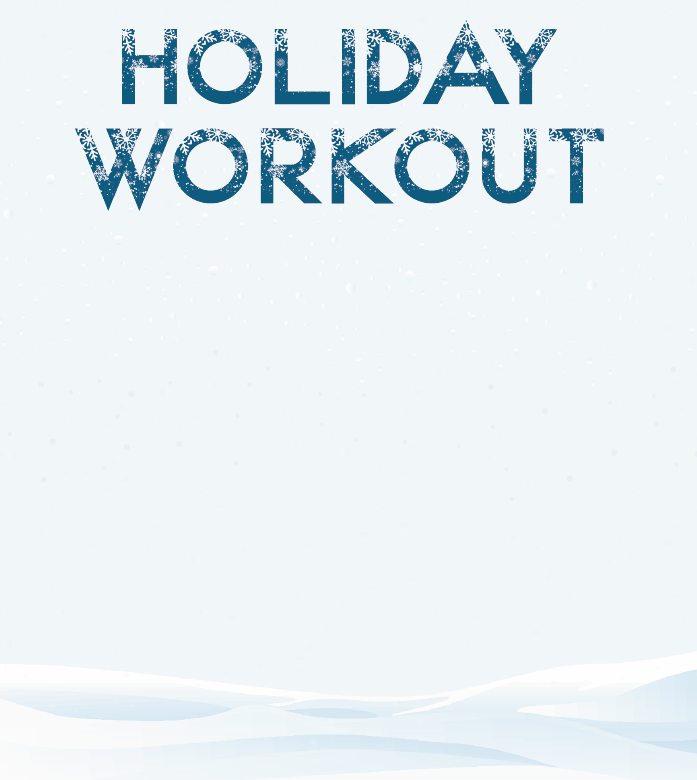 r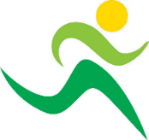 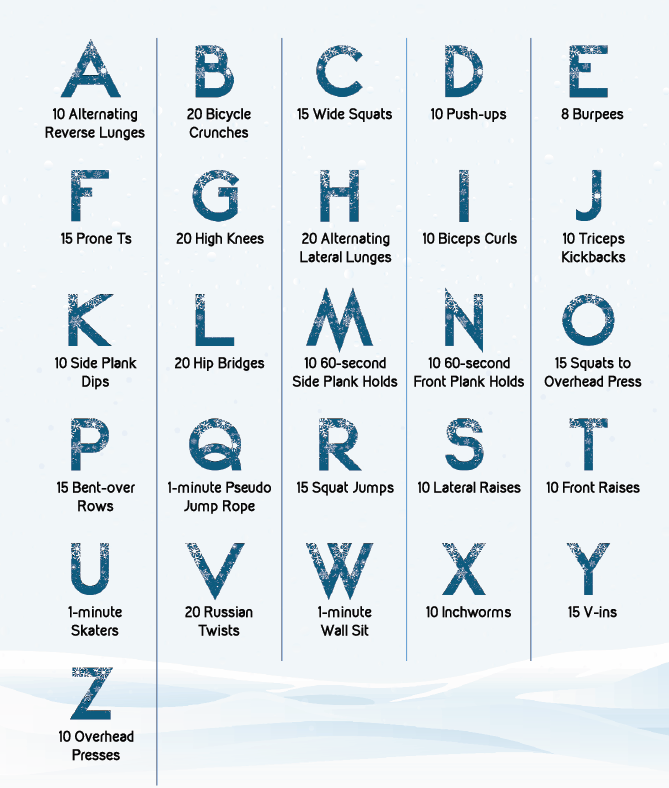 